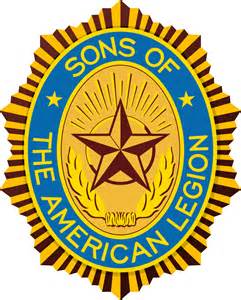  Squadron # Renewal time for Your Dues Due on Receipt Mail to:Again it is time to renew your membership dues. Let me thank you for being a member of S.A.L. and for all the support you give to our Veterans their families and our community’s. You should be very proud to be a member of The Sons of the American Legion and your membership is very important to us. Remember you honor your family member by paying your dues on time. Your dues are the life blood of the S.A.L this is the startup money we need to support all the programs we have. There are many benefits you get by being a Member of the Sons of the American Legion. Discounts at Sears, CVS Pharmacy, Lens Crafters and many more. Contact your local Squadron Commander for more info. Thank You for your Support. Cut and send bottom portion to address above Name: Email: Address: Phone#: Date of Birth: 